CONVOCATORIA BECAS DE ESPECIALIZACIÓN 2018SOLICITUD ELECTRÓNICA* NOTA: Esta guía tiene como objetivo facilitar a las personas solicitantes la tramitación electrónica de sus solicitudes. Si durante la tramitación hubiera alguna incidencia del servicio podéis contactar con Zuzenean en el 012. La relación de la documentación requerida y complementaria se encuentra en la web. Para resolver dudas sobre el formulario podéis contactar con la AVCD.La solicitud se completa on line y la firma electrónicamente la persona solicitante a través de una certificación electrónicareconocida por el Gobierno Vasco. * La solicitud se puede guardar y recuperar en cualquier momento (ver Anexo final). 1. Entrar en www.elankidetza.euskadi.eus.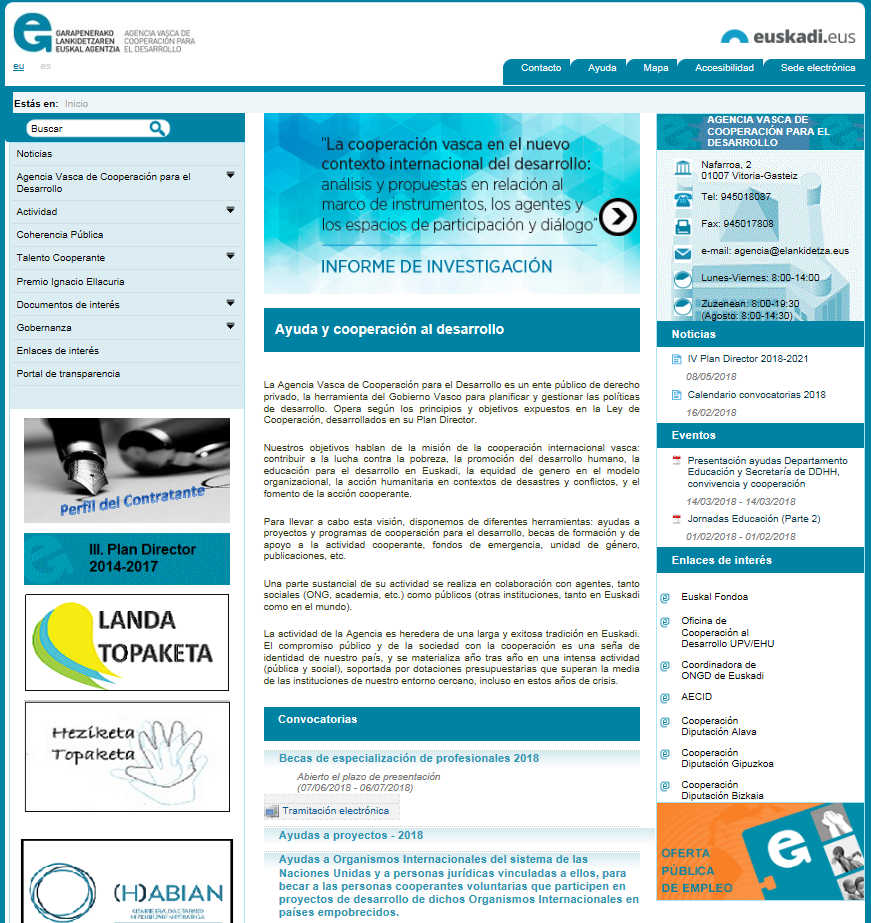 2. Seleccionar la pestaña “Solicitud y aportación de documentación” y luego pinchar en “Solicitud”.Las demás pestañas incluyen información básica de la convocatoria: objeto, requisitos, dotación económica, normativa aplicable, recursos que pueden interponerse y datos de contacto.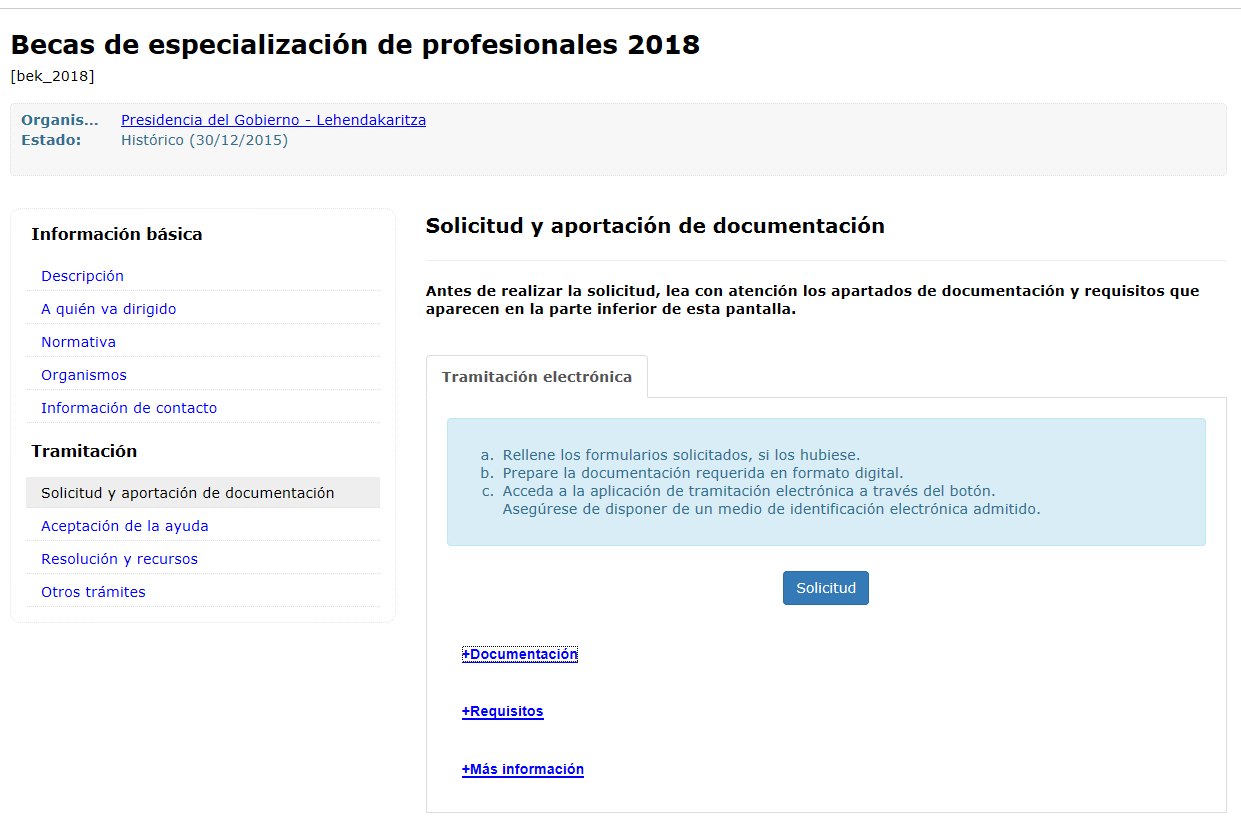 3. Introducir la tarjeta de la entidad en el ordenador o el lector. Seleccionar “Certificados digitales” 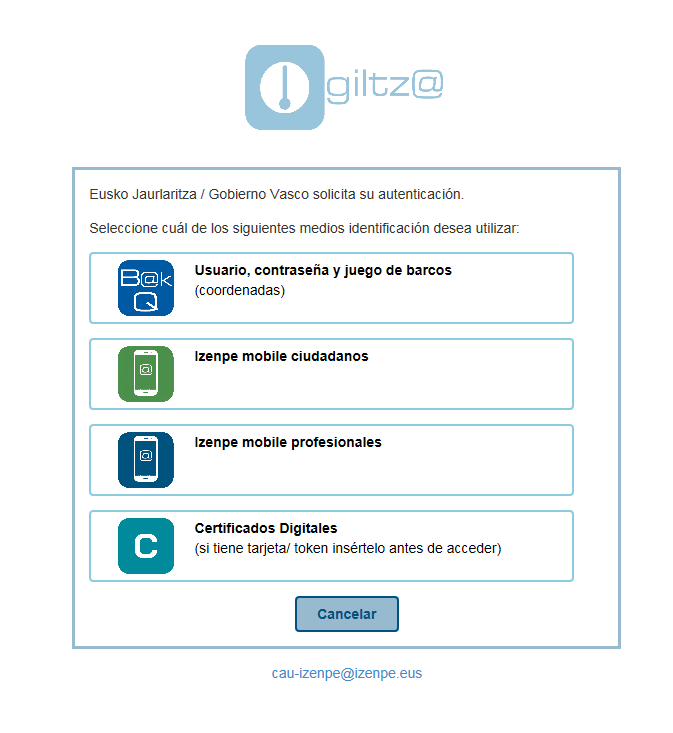 4. Entrar en el apartado “Paso 1: Identificarse”. Pinchar “Titular” y “Siguiente”. Se puede retirar la tarjeta, completar la solicitud y volverla a introducir para firmarla y enviarla.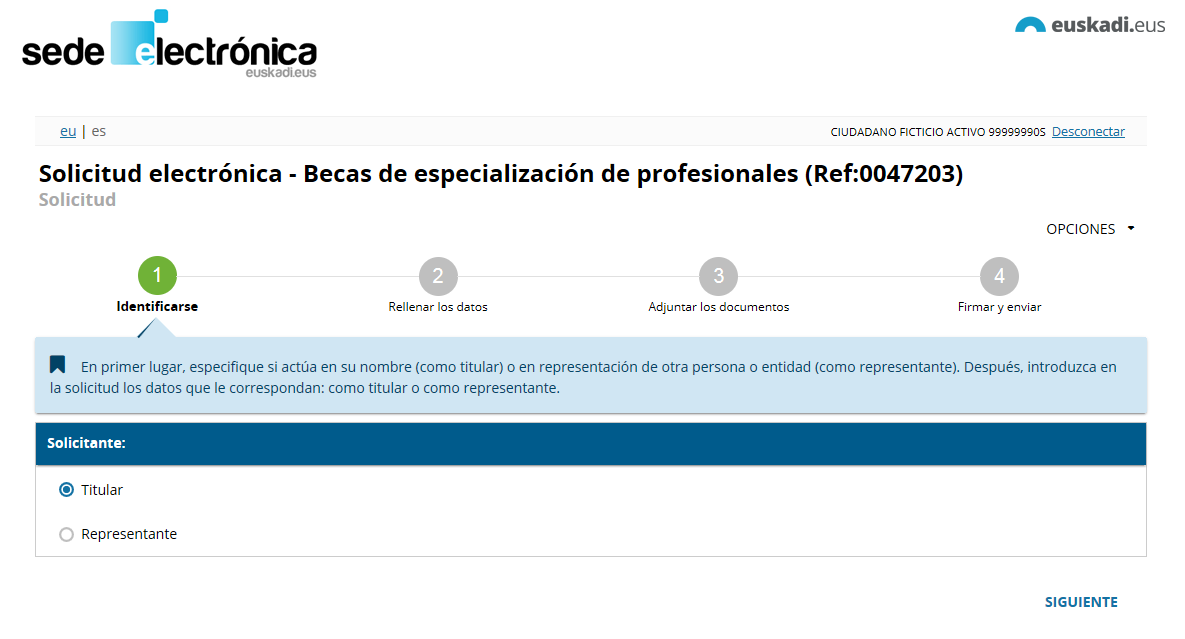 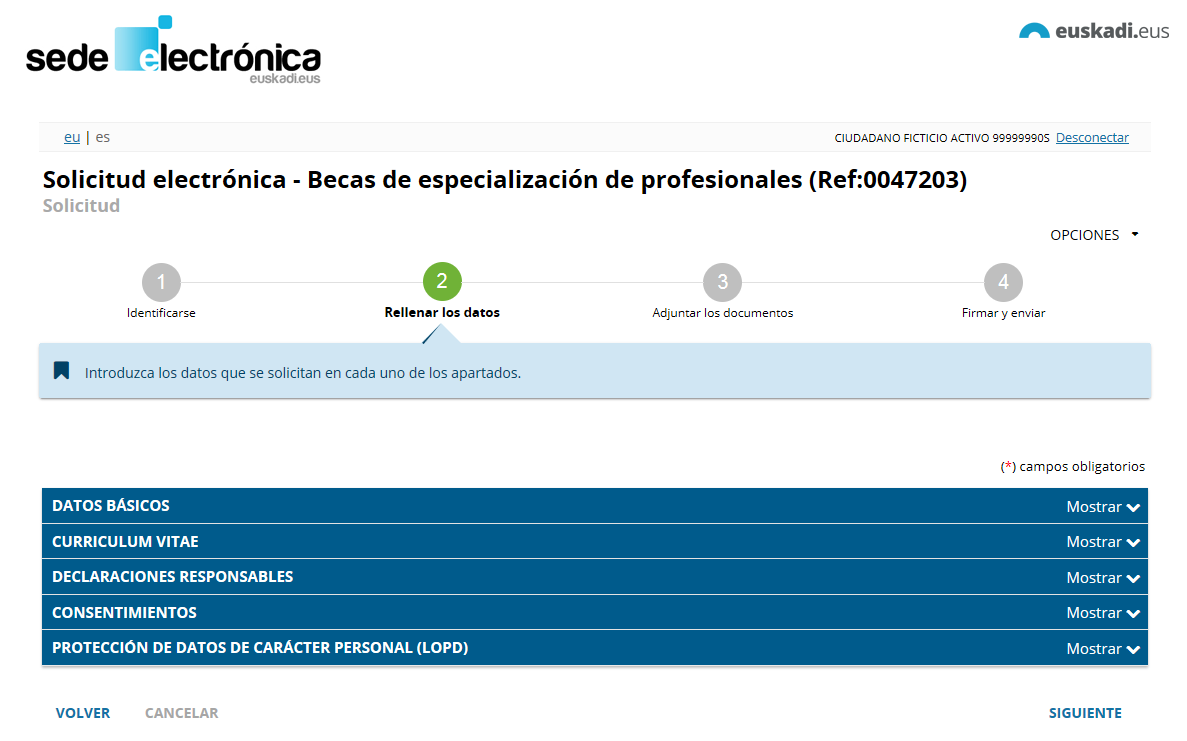 5. Entrar en el apartado “Paso 2: Rellenar los datos”. 5.1 Pestaña “Datos básicos”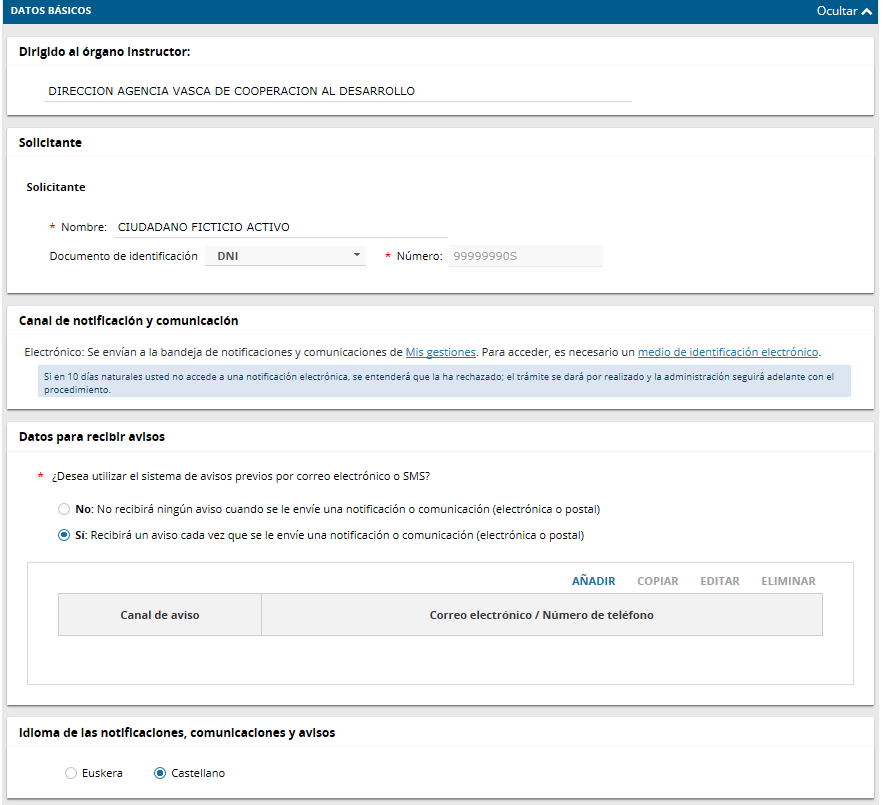 5.2.- Pestaña “Datos del proyecto”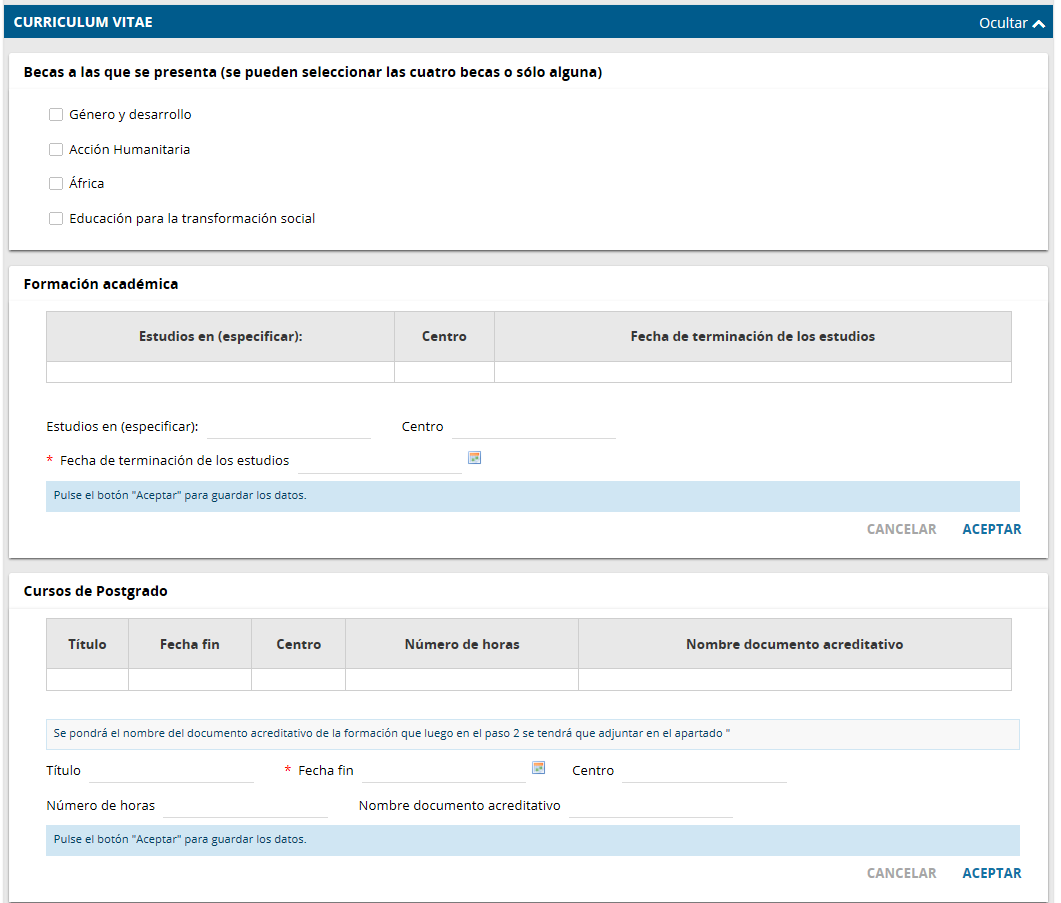 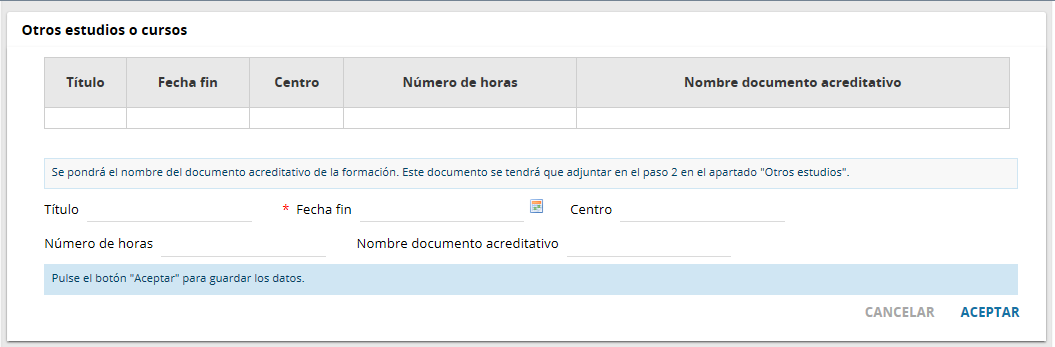 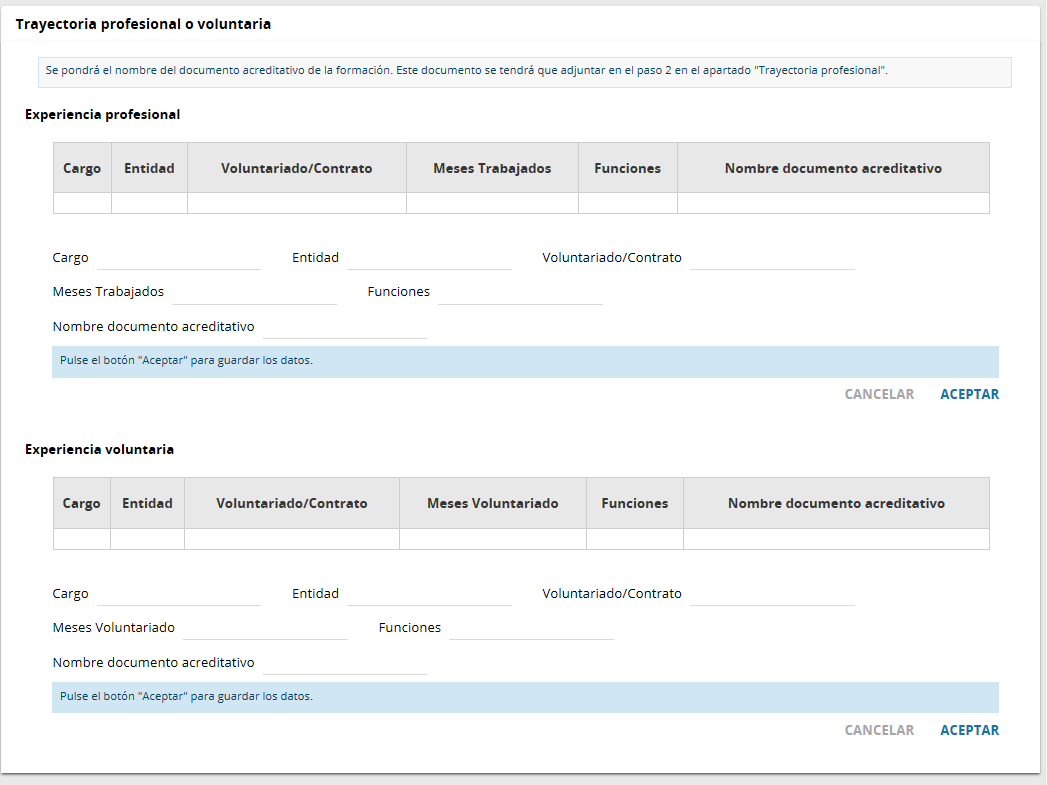 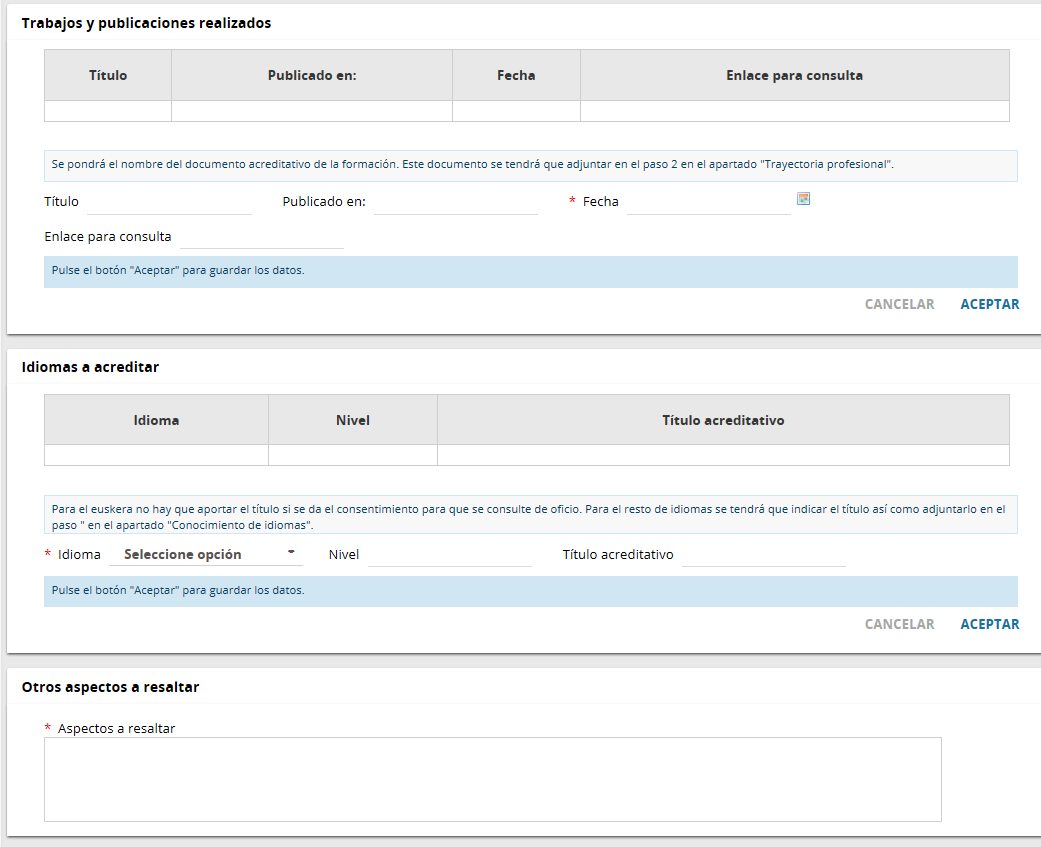 5.3.- Pestaña “Declaraciones responsables”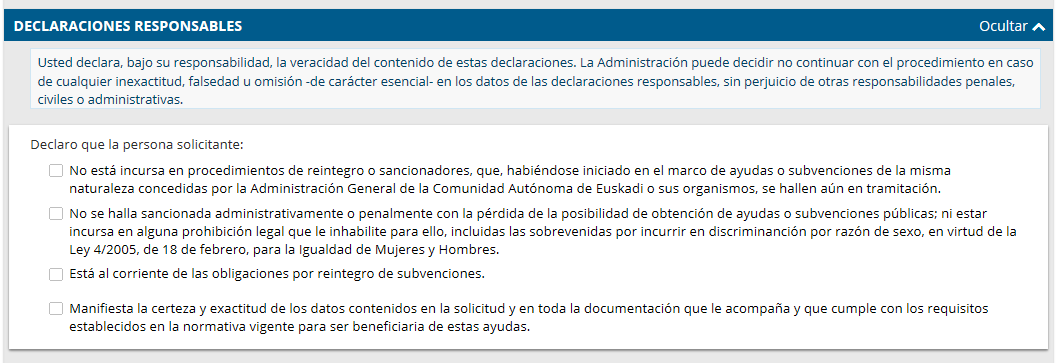 5.4.- Pestaña “Consentimientos”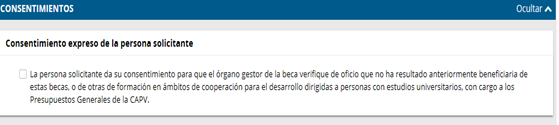 5.5.- Pestaña “Protección de datos de carácter personal (LOPD)”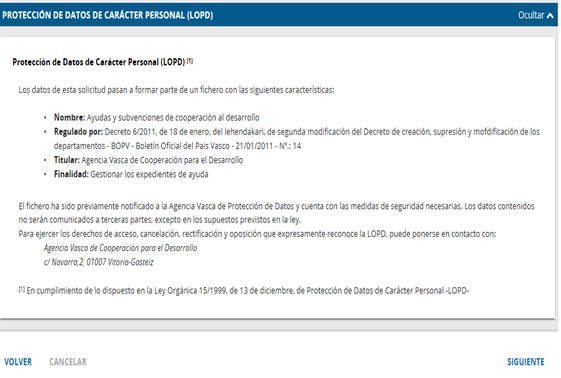 6. Entrar en el apartado “Paso 3: Adjuntar la documentación”.Añadir la documentación requerida según los modelos disponibles en la web y adjuntar los documentos que complementan el proyecto para su valoración ordenados en sus anexos correspondientes. La relación de la documentación requerida y complementaria se encuentra en un documento en la web. Tamaño de los archivos/zip: hasta 25 MG.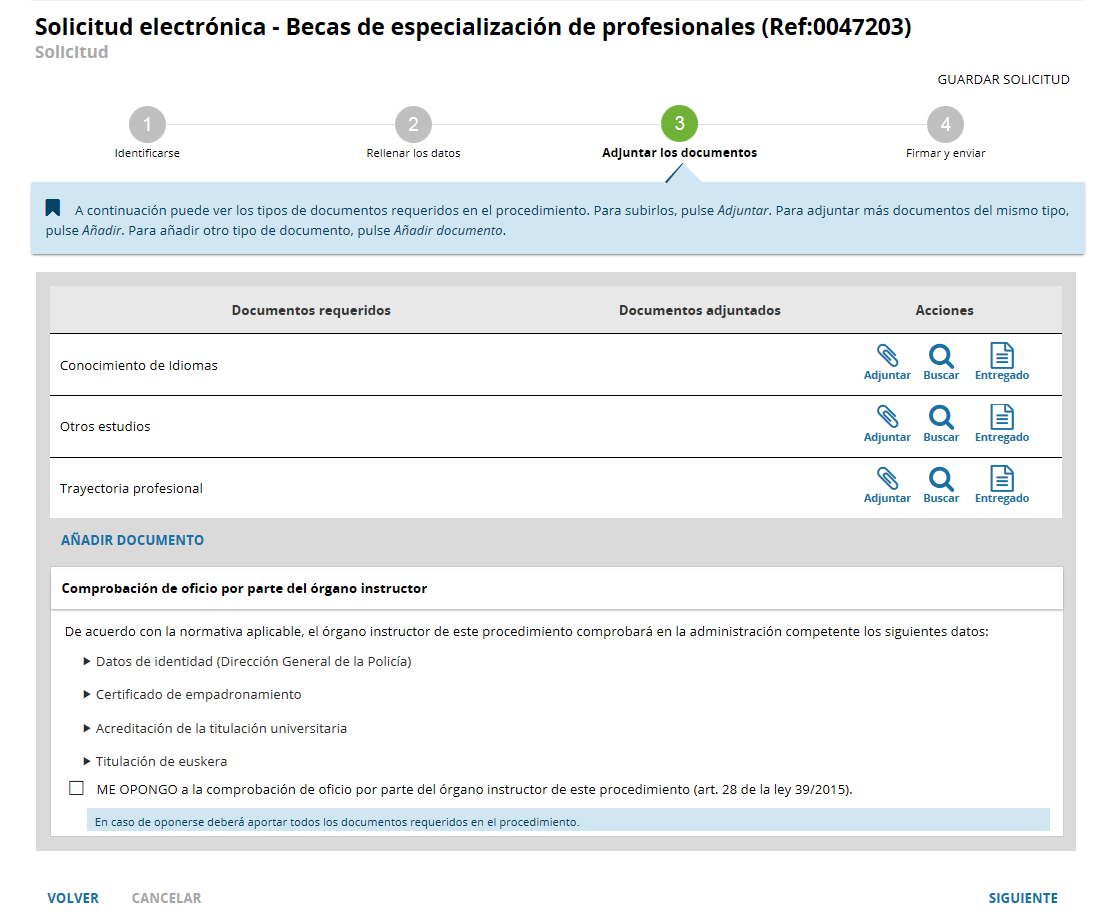 “Lupa”: Busca por fecha el documento entregado previamente en la Administración. Por el poco recorrido que tenemos en la tramitación electrónica no utilizaremos esta opción.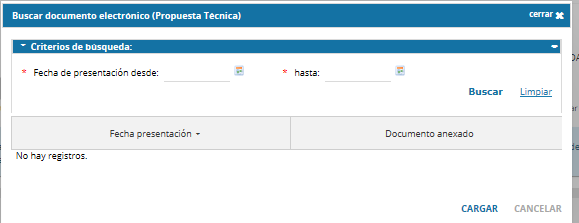 “Entregado”: En el caso que un documento ya haya sido entregado previamente en la Administración no será necesario volver a presentarlo. Para que la AVCD pueda localizar el documento hay que indicar su nombre (Poder de representación – si se firma con la tarjeta de entidad, no es necesario -, Plan estratégico, Plan pro-equidad, Plan de Acción Humanitaria…) y el órgano en el que se entregó (en la mayoría de los casos será la AVCD). No es obligatorio definir la fecha de entrega. Rellenar los datos y “Guardar”.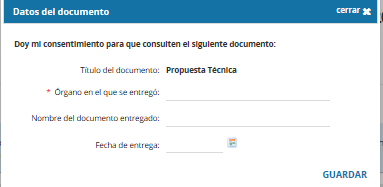 7. Entrar en el apartado “Paso 4: Firmar y enviar”. Comprobar los datos, insertar la tarjeta de la entidad y firmar con el botón de abajo.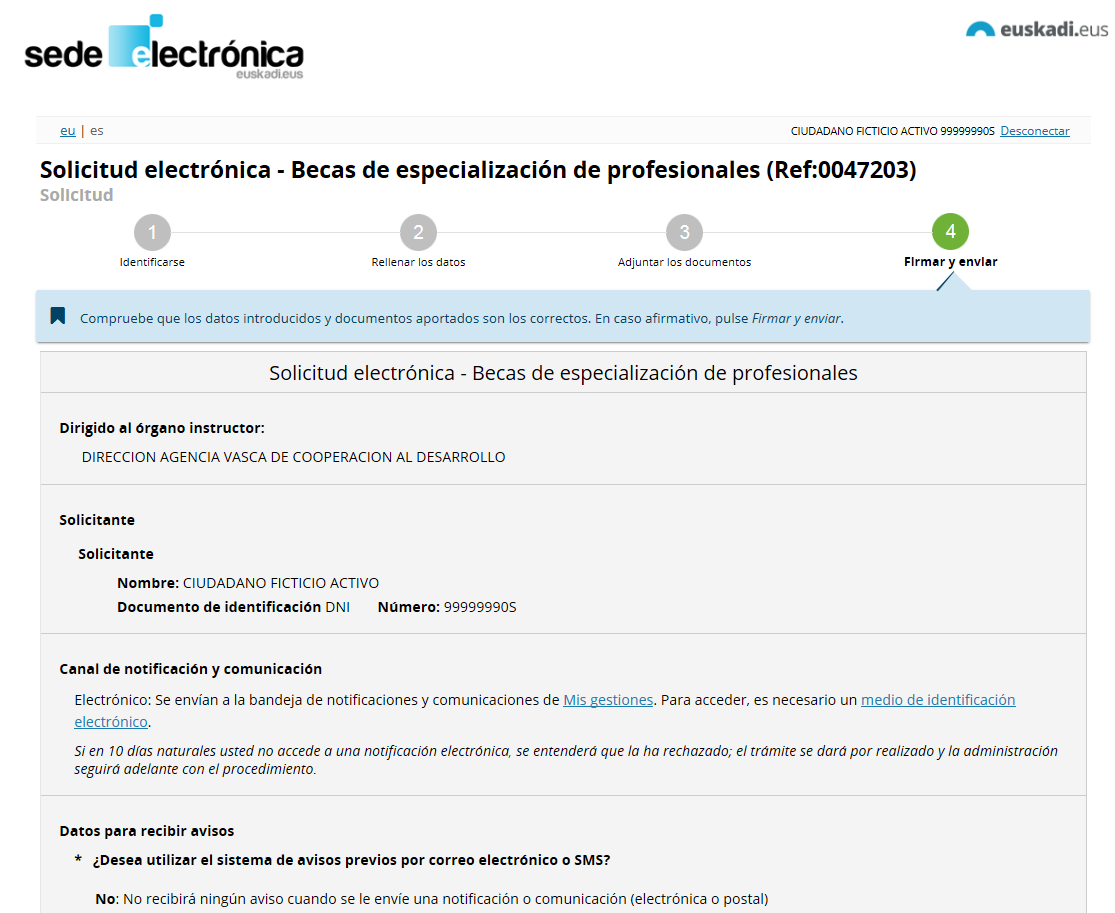 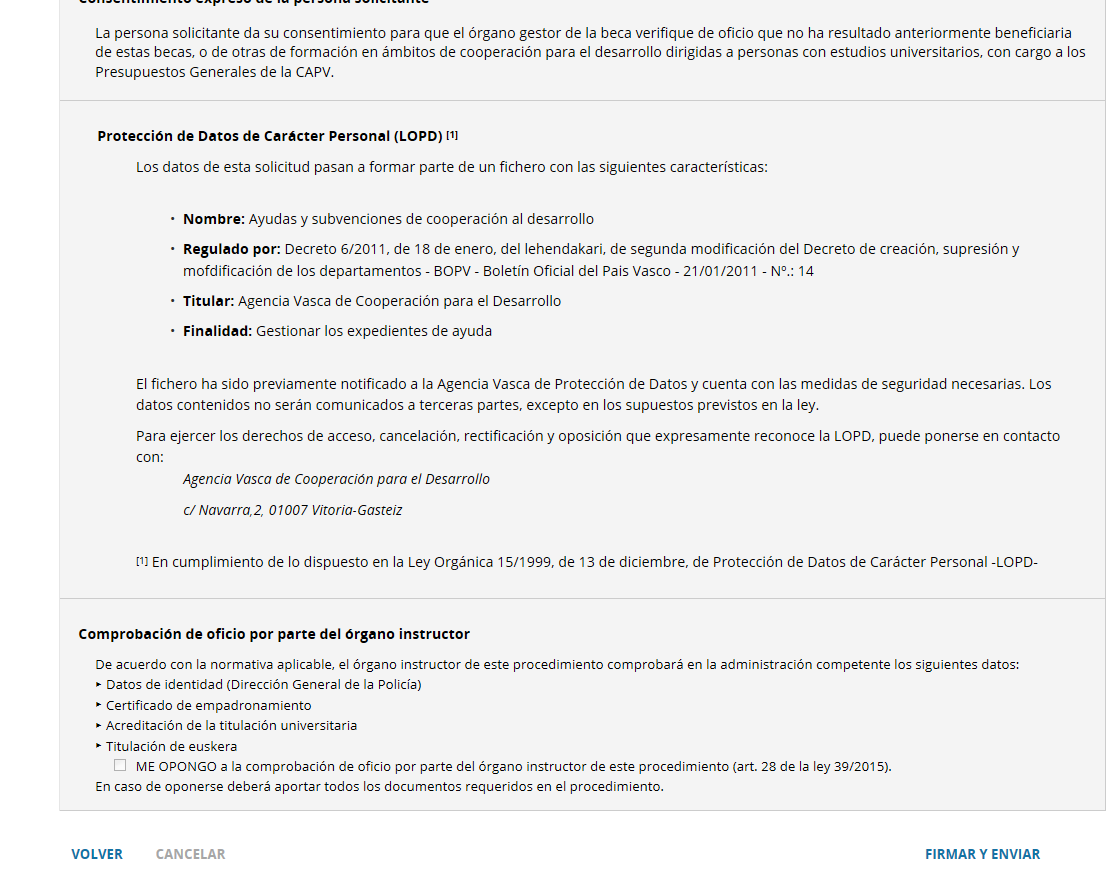 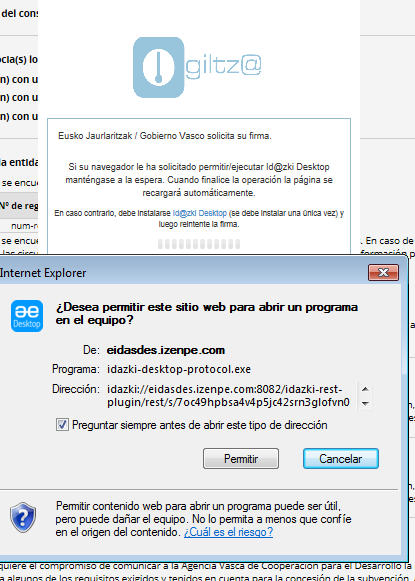 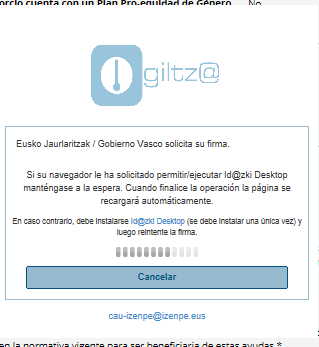 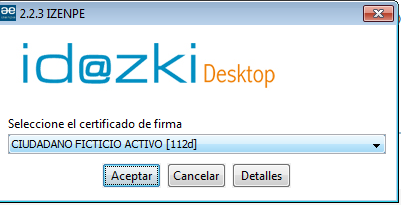 Una vez firmado, aparece en pantalla el resumen de lo enviado.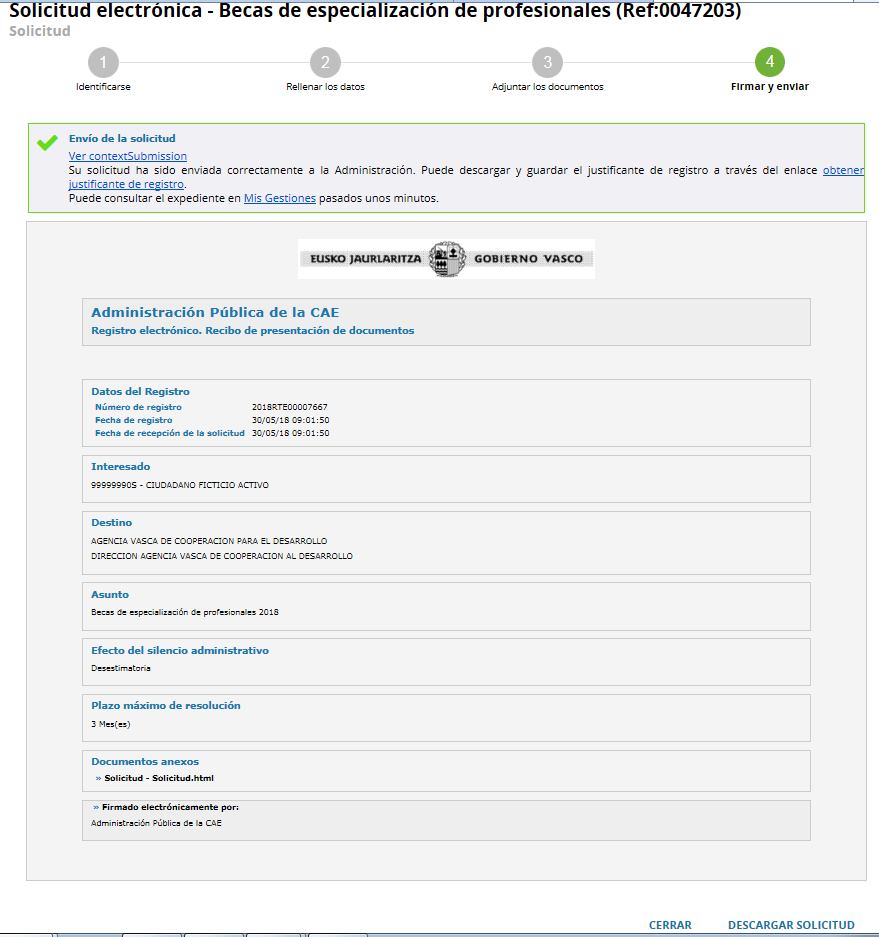 ANEXO: CÓMO GUARDAR LOS DATOS PARA POSTERIORMENTE SEGUIR COMPLETANDO LA SOLICITUD1. Guardar la solicitud en cualquier pestaña pinchando el botón “Guardar”.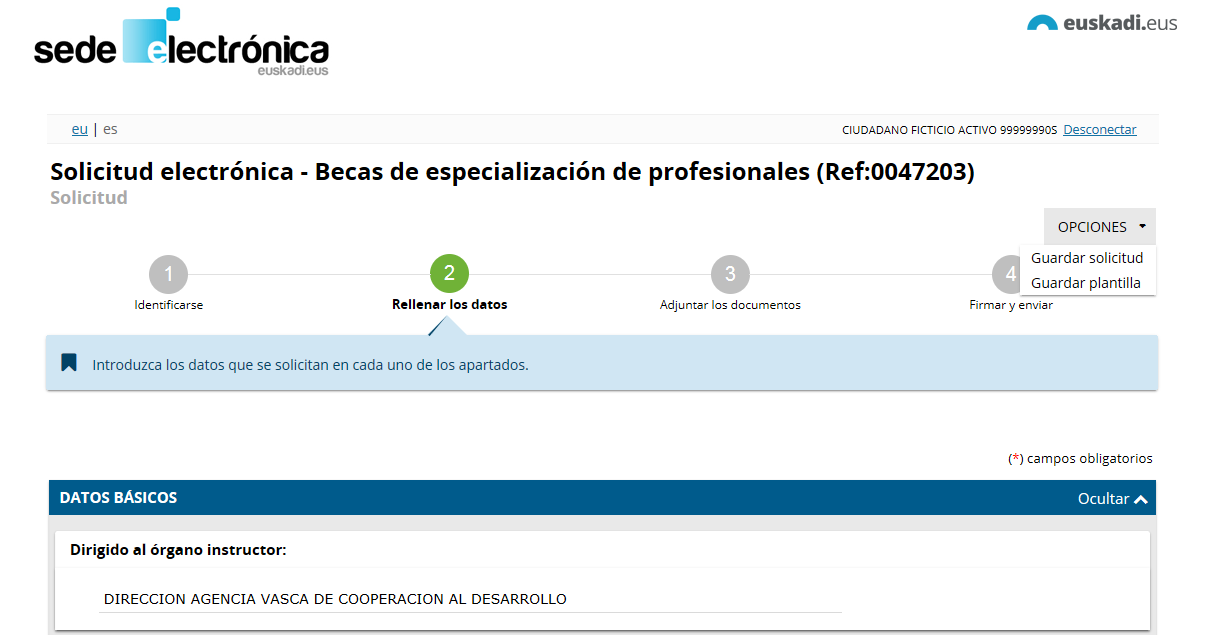 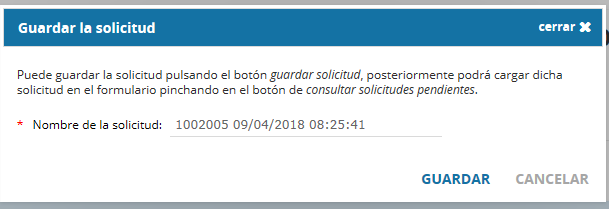 2. Recuperar la solicitud en el Paso 1: Identificación” pinchando sobre el botón “Consultar solicitudes pendientes”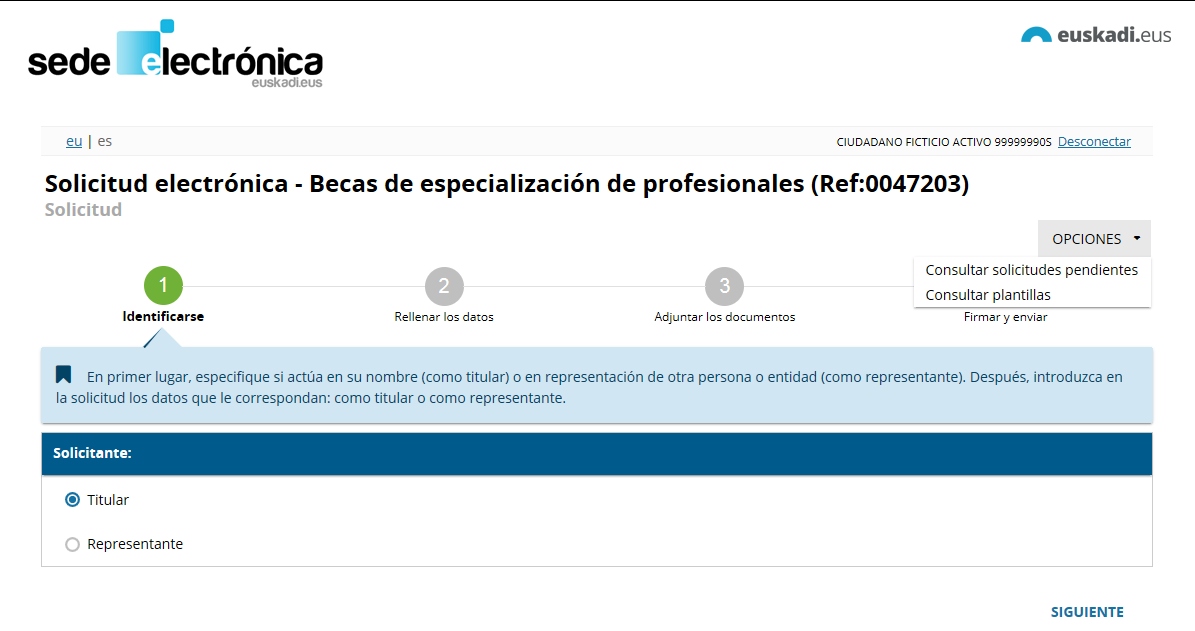 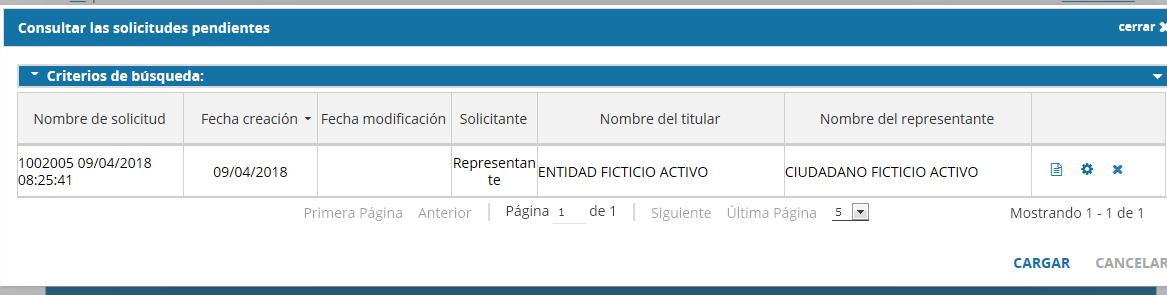 